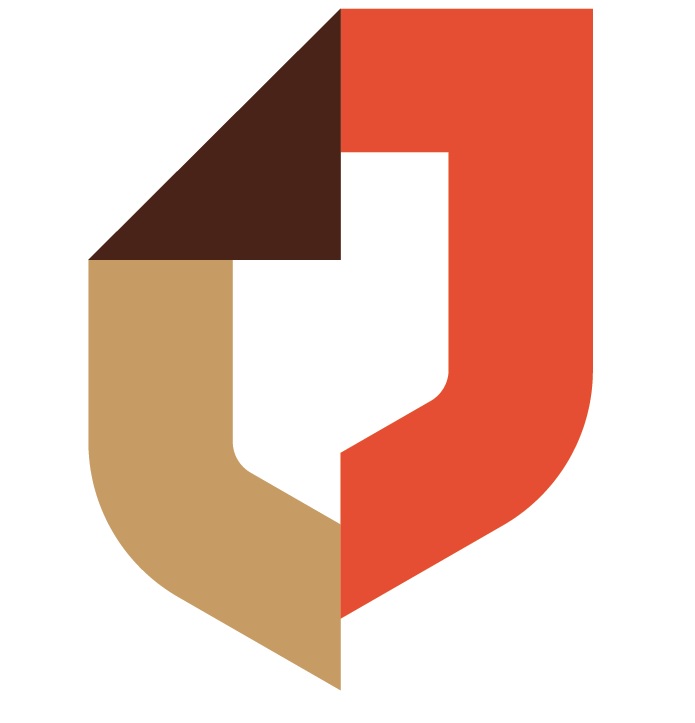 ПЕРЕЧЕНЬ ГОСУДАРСТВЕННЫХ И МУНИЦИПАЛЬНЫХ УСЛУГ, ПРЕДОСТАВЛЯЕМЫХ В ФИЛИАЛЕ (ТОСП) ГБУ КО «МФЦ КАЛУЖСКОЙ ОБЛАСТИ» ПО ФЕРЗИКОВСКОМУ РАЙОНУ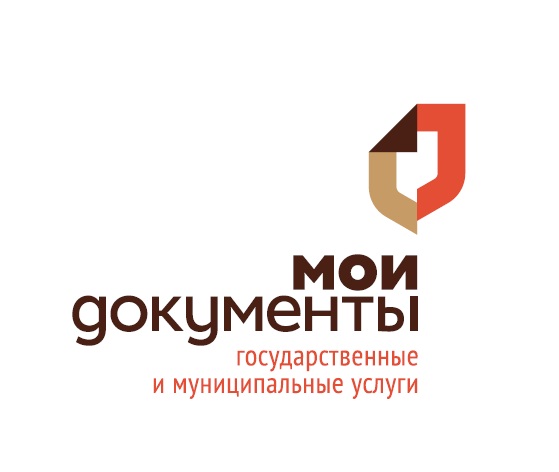 Перечень государственных и муниципальных услуг, предоставляемых в филиале (ТОСП) ГБУ КО «МФЦ Калужской области» по Ферзиковскому  району Перечень государственных и муниципальных услуг, предоставляемых в филиале (ТОСП) ГБУ КО «МФЦ Калужской области» по Ферзиковскому  району № п/пНаименование услугиНаименование услугиРосреестрРосреестрРосреестрГосударственный кадастровый учет недвижимого имущества и (или) государственная регистрация прав на недвижимое имуществоГосударственный кадастровый учет недвижимого имущества и (или) государственная регистрация прав на недвижимое имуществоПредоставление сведений, содержащихся в Едином государственном реестре недвижимостиПредоставление сведений, содержащихся в Едином государственном реестре недвижимостиРосимуществоРосимуществоРосимуществоОсуществление в установленном порядке выдачи выписок из реестра федерального имуществаОсуществление в установленном порядке выдачи выписок из реестра федерального имуществаПредоставление в собственность, аренду, постоянное (бессрочное) пользование, безвозмездное пользование земельных участков, находящихся в федеральной собственности, без проведения торговПредоставление в собственность, аренду, постоянное (бессрочное) пользование, безвозмездное пользование земельных участков, находящихся в федеральной собственности, без проведения торговМВД России МВД России МВД России Регистрационный учет граждан Российской Федерации по месту пребывания и по месту жительства в пределах Российской Федерации (в части приема и выдачи документов о регистрации и снятии граждан Российской Федерации с регистрационного учета по месту пребывания и по месту жительства в пределах Российской Федерации)Регистрационный учет граждан Российской Федерации по месту пребывания и по месту жительства в пределах Российской Федерации (в части приема и выдачи документов о регистрации и снятии граждан Российской Федерации с регистрационного учета по месту пребывания и по месту жительства в пределах Российской Федерации)Выдача, замена паспортов гражданина Российской Федерации, удостоверяющих личность гражданина Российской Федерации на территории Российской ФедерацииВыдача, замена паспортов гражданина Российской Федерации, удостоверяющих личность гражданина Российской Федерации на территории Российской ФедерацииОформление и выдача паспортов гражданина Российской Федерации, удостоверяющих личность гражданина Российской Федерации за пределами территории Российской ФедерацииОформление и выдача паспортов гражданина Российской Федерации, удостоверяющих личность гражданина Российской Федерации за пределами территории Российской ФедерацииОсуществление миграционного учета иностранных граждан и лиц без гражданства в Российской Федерации (в части приема уведомления о прибытии иностранного гражданина или лица без гражданства в место пребывания и проставления отметки о приеме уведомления)Осуществление миграционного учета иностранных граждан и лиц без гражданства в Российской Федерации (в части приема уведомления о прибытии иностранного гражданина или лица без гражданства в место пребывания и проставления отметки о приеме уведомления)Выдача справок о наличии (отсутствии) судимости и (или) факта уголовного преследования либо о прекращении уголовного преследованияВыдача справок о наличии (отсутствии) судимости и (или) факта уголовного преследования либо о прекращении уголовного преследованияПредоставление сведений об административных правонарушениях в области дорожного движенияПредоставление сведений об административных правонарушениях в области дорожного движенияВыдача справок о том, является или не является лицо подвергнутым административному наказанию за потребление наркотических средств или психотропных веществ без назначения врача либо новых потенциально опасных психоактивных веществВыдача справок о том, является или не является лицо подвергнутым административному наказанию за потребление наркотических средств или психотропных веществ без назначения врача либо новых потенциально опасных психоактивных веществПроведение экзаменов на право управления транспортными средствами и выдача водительских удостоверений (в части выдачи российских национальных водительских удостоверений при замене, утрате (хищении) и международных водительских удостоверений)Проведение экзаменов на право управления транспортными средствами и выдача водительских удостоверений (в части выдачи российских национальных водительских удостоверений при замене, утрате (хищении) и международных водительских удостоверений)Пенсионный фонд Российской ФедерацииПенсионный фонд Российской ФедерацииПенсионный фонд Российской ФедерацииИнформирование граждан о предоставлении государственной социальной помощи в виде набора социальных услугИнформирование граждан о предоставлении государственной социальной помощи в виде набора социальных услугВыдача гражданам справок о размере пенсий (иных выплат)Выдача гражданам справок о размере пенсий (иных выплат)Установление ежемесячной денежной выплаты отдельным категориям граждан в Российской ФедерацииУстановление ежемесячной денежной выплаты отдельным категориям граждан в Российской ФедерацииИнформирование застрахованных лиц о состоянии их индивидуальных лицевых счетов в системе обязательного пенсионного страхования согласно Федеральным законам "Об индивидуальном (персонифицированном) учете в системе обязательного пенсионного страхования" и "Об инвестировании средств для финансирования накопительной пенсии в Российской Федерации"Информирование застрахованных лиц о состоянии их индивидуальных лицевых счетов в системе обязательного пенсионного страхования согласно Федеральным законам "Об индивидуальном (персонифицированном) учете в системе обязательного пенсионного страхования" и "Об инвестировании средств для финансирования накопительной пенсии в Российской Федерации"Выдача государственного сертификата на материнский (семейный) капиталВыдача государственного сертификата на материнский (семейный) капиталРассмотрение заявления о распоряжении средствами (частью средств) материнского (семейного) капиталаРассмотрение заявления о распоряжении средствами (частью средств) материнского (семейного) капиталаПрием, рассмотрение заявлений (уведомления) застрахованных лиц в целях реализации ими прав при формировании и инвестировании средств пенсионных накоплений и принятие решений по нимПрием, рассмотрение заявлений (уведомления) застрахованных лиц в целях реализации ими прав при формировании и инвестировании средств пенсионных накоплений и принятие решений по нимПрием от граждан анкет в целях регистрации в системе обязательного пенсионного страхования, в том числе прием от застрахованных лиц заявлений об обмене или о выдаче дубликата страхового свидетельстваПрием от граждан анкет в целях регистрации в системе обязательного пенсионного страхования, в том числе прием от застрахованных лиц заявлений об обмене или о выдаче дубликата страхового свидетельстваУстановление федеральной социальной доплаты к пенсииУстановление федеральной социальной доплаты к пенсииУстановление страховых пенсий, накопительной пенсии и пенсий по государственному пенсионному обеспечениюУстановление страховых пенсий, накопительной пенсии и пенсий по государственному пенсионному обеспечениюВыплата страховых пенсий, накопительной пенсии и пенсий по государственному пенсионному обеспечениюВыплата страховых пенсий, накопительной пенсии и пенсий по государственному пенсионному обеспечениюИнформирование граждан об отнесении к категории граждан предпенсионного возрастаИнформирование граждан об отнесении к категории граждан предпенсионного возрастаФонд социального страхования Российской ФедерацииФонд социального страхования Российской ФедерацииФонд социального страхования Российской ФедерацииПрием расчета по начисленным и уплаченным страховым взносам на обязательное социальное страхование от несчастных случаев на производстве и профессиональных заболеваний, а также по расходам на выплату страхового обеспечения (форма 4-ФСС) Прием расчета по начисленным и уплаченным страховым взносам на обязательное социальное страхование от несчастных случаев на производстве и профессиональных заболеваний, а также по расходам на выплату страхового обеспечения (форма 4-ФСС) Предоставление гражданам, имеющим право на получение государственной социальной помощи в виде набора социальных услуг, государственной услуги по предоставлению при наличии медицинских показаний путевок на санаторно-курортное лечение, осуществляемое в целях профилактики основных заболеваний, и бесплатного проезда на междугородном транспорте к месту лечения и обратно в части приема заявления о предоставлении путевки на санаторно-курортное лечение и справки для получения путевки по форме № 070/у-04.Предоставление гражданам, имеющим право на получение государственной социальной помощи в виде набора социальных услуг, государственной услуги по предоставлению при наличии медицинских показаний путевок на санаторно-курортное лечение, осуществляемое в целях профилактики основных заболеваний, и бесплатного проезда на междугородном транспорте к месту лечения и обратно в части приема заявления о предоставлении путевки на санаторно-курортное лечение и справки для получения путевки по форме № 070/у-04.Прием документов, служащих основаниями для исчисления и уплаты (перечисления) страховых взносов, а также документов, подтверждающих правильность исчисления и своевременность уплаты (перечисления) страховых взносовПрием документов, служащих основаниями для исчисления и уплаты (перечисления) страховых взносов, а также документов, подтверждающих правильность исчисления и своевременность уплаты (перечисления) страховых взносовРегистрация и снятие с регистрационного учета лиц, добровольно вступивших в правоотношения по обязательному социальному страхованию на случай временной нетрудоспособности и в связи с материнствомРегистрация и снятие с регистрационного учета лиц, добровольно вступивших в правоотношения по обязательному социальному страхованию на случай временной нетрудоспособности и в связи с материнствомРегистрация и снятие с регистрационного учета страхователей - физических лиц, заключивших трудовой договор с работникомРегистрация и снятие с регистрационного учета страхователей - физических лиц, заключивших трудовой договор с работникомРегистрация страхователей и снятие с учета страхователей - физических лиц, обязанных уплачивать страховые взносы в связи с заключением гражданско-правового договораРегистрация страхователей и снятие с учета страхователей - физических лиц, обязанных уплачивать страховые взносы в связи с заключением гражданско-правового договораПодтверждение основного вида экономической деятельности страхователя по обязательному социальному страхованию от несчастных случаев на производстве и профессиональных заболеваний – юридических лиц, а также видов экономической деятельности подразделений страхователя, являющихся самостоятельными классификационными единицами. Подтверждение основного вида экономической деятельности страхователя по обязательному социальному страхованию от несчастных случаев на производстве и профессиональных заболеваний – юридических лиц, а также видов экономической деятельности подразделений страхователя, являющихся самостоятельными классификационными единицами. Обеспечение инвалидов техническими средствами реабилитации и (или) услугами и отдельных категорий граждан из числа ветеранов протезами (кроме зубных протезов), протезно-ортопедическими изделиями, а также выплата компенсации за самостоятельно приобретенные инвалидами технические средства реабилитации (ветеранами протезы (кроме зубных протезов), протезно-ортопедические изделия) и (или) оплаченные услуги и ежегодная денежная компенсация расходов инвалидов на содержание и ветеринарное обслуживание собак-проводников (в части подачи заявления о предоставлении инвалидам технических средств реабилитации и (или) услуг и отдельным категориям граждан из числа ветеранов протезов (кроме зубных протезов), протезно-ортопедических изделий, а также выплата компенсации за самостоятельно приобретенные инвалидами технические средства реабилитации (ветеранами протезы (кроме зубных протезов), протезно-ортопедические изделия) и (или) оплаченные услуги и ежегодной денежной компенсации расходов инвалидов на содержание и ветеринарное обслуживание собак-проводников)Обеспечение инвалидов техническими средствами реабилитации и (или) услугами и отдельных категорий граждан из числа ветеранов протезами (кроме зубных протезов), протезно-ортопедическими изделиями, а также выплата компенсации за самостоятельно приобретенные инвалидами технические средства реабилитации (ветеранами протезы (кроме зубных протезов), протезно-ортопедические изделия) и (или) оплаченные услуги и ежегодная денежная компенсация расходов инвалидов на содержание и ветеринарное обслуживание собак-проводников (в части подачи заявления о предоставлении инвалидам технических средств реабилитации и (или) услуг и отдельным категориям граждан из числа ветеранов протезов (кроме зубных протезов), протезно-ортопедических изделий, а также выплата компенсации за самостоятельно приобретенные инвалидами технические средства реабилитации (ветеранами протезы (кроме зубных протезов), протезно-ортопедические изделия) и (или) оплаченные услуги и ежегодной денежной компенсации расходов инвалидов на содержание и ветеринарное обслуживание собак-проводников)Назначение обеспечения по обязательному социальному страхованию от несчастных случаев на производстве и профессиональных заболеваний в виде оплаты дополнительных расходов, связанных с медицинской, социальной и профессиональной реабилитацией застрахованного при наличии прямых последствий страхового случаяНазначение обеспечения по обязательному социальному страхованию от несчастных случаев на производстве и профессиональных заболеваний в виде оплаты дополнительных расходов, связанных с медицинской, социальной и профессиональной реабилитацией застрахованного при наличии прямых последствий страхового случаяФНС РоссииФНС РоссииФНС РоссииГосударственная регистрация юридических лиц, физических лиц в качестве индивидуальных предпринимателей и крестьянских (фермерских) хозяйствГосударственная регистрация юридических лиц, физических лиц в качестве индивидуальных предпринимателей и крестьянских (фермерских) хозяйствБесплатное информирование (в том числе в письменной форме) налогоплательщиков, плательщиков сборов, плательщиков страховых взносов и налоговых агентов о действующих налогах и сборах, страховых взносах, законодательстве Российской Федерации о налогах и сборах и принятых в соответствии с ним нормативных правовых актах, порядке исчисления и уплаты налогов и сборов, страховых взносов, правах и обязанностях налогоплательщиков, плательщиков сборов, плательщиков страховых взносов и налоговых агентов, полномочиях налоговых органов и их должностных лиц (в части приема запроса и выдачи справки об исполнении налогоплательщиком (плательщиком сборов, плательщиком страховых взносов, налоговым агентом) обязанности по уплате налогов, сборов, страховых взносов, пеней, штрафов, процентов)Бесплатное информирование (в том числе в письменной форме) налогоплательщиков, плательщиков сборов, плательщиков страховых взносов и налоговых агентов о действующих налогах и сборах, страховых взносах, законодательстве Российской Федерации о налогах и сборах и принятых в соответствии с ним нормативных правовых актах, порядке исчисления и уплаты налогов и сборов, страховых взносов, правах и обязанностях налогоплательщиков, плательщиков сборов, плательщиков страховых взносов и налоговых агентов, полномочиях налоговых органов и их должностных лиц (в части приема запроса и выдачи справки об исполнении налогоплательщиком (плательщиком сборов, плательщиком страховых взносов, налоговым агентом) обязанности по уплате налогов, сборов, страховых взносов, пеней, штрафов, процентов)Предоставление заинтересованным лицам сведений, содержащихся в реестре дисквалифицированных лицПредоставление заинтересованным лицам сведений, содержащихся в реестре дисквалифицированных лицПредоставление выписки из Единого государственного реестра налогоплательщиков (в части предоставления по запросам физических и юридических лиц выписок из указанного реестра, за исключением сведений, содержащих налоговую тайну)Предоставление выписки из Единого государственного реестра налогоплательщиков (в части предоставления по запросам физических и юридических лиц выписок из указанного реестра, за исключением сведений, содержащих налоговую тайну)Предоставление сведений и документов, содержащихся в Едином государственном реестре юридических лиц и Едином государственном реестре индивидуальных предпринимателей (в части предоставления по запросам физических и юридических лиц выписок из указанных реестров, за исключением выписок, содержащих сведения ограниченного доступа)Предоставление сведений и документов, содержащихся в Едином государственном реестре юридических лиц и Едином государственном реестре индивидуальных предпринимателей (в части предоставления по запросам физических и юридических лиц выписок из указанных реестров, за исключением выписок, содержащих сведения ограниченного доступа)ФССП РоссииФССП РоссииФССП РоссииПредоставление информации по находящимся на исполнении исполнительным производствам в отношении физического и юридического лицаПредоставление информации по находящимся на исполнении исполнительным производствам в отношении физического и юридического лицаУправление Роспотребнадзора по Калужской области, ФМБА (г.Обнинск)Управление Роспотребнадзора по Калужской области, ФМБА (г.Обнинск)Управление Роспотребнадзора по Калужской области, ФМБА (г.Обнинск)Прием и учет уведомлений о начале осуществления юридическими лицами и индивидуальными предпринимателями отдельных видов работ и услуг согласно перечню, предусмотренному постановлением Правительства Российской Федерации от 16 июля 2009 г. N 584 "Об уведомительном порядке начала осуществления отдельных видов предпринимательской деятельности"Прием и учет уведомлений о начале осуществления юридическими лицами и индивидуальными предпринимателями отдельных видов работ и услуг согласно перечню, предусмотренному постановлением Правительства Российской Федерации от 16 июля 2009 г. N 584 "Об уведомительном порядке начала осуществления отдельных видов предпринимательской деятельности"Услуги органов ЗАГСУслуги органов ЗАГСУслуги органов ЗАГСГосударственная регистрация заключения брака (в части приема заявления о предоставлении государственной услугиГосударственная регистрация заключения брака (в части приема заявления о предоставлении государственной услугиГосударственная регистрация расторжения брака по взаимному согласию супругов, не имеющих общих несовершеннолетних детей (в части приема заявления о предоставлении государственной услуги)Государственная регистрация расторжения брака по взаимному согласию супругов, не имеющих общих несовершеннолетних детей (в части приема заявления о предоставлении государственной услуги)Прием заявления о выдаче повторного свидетельства о государственной регистрации акта гражданского состояния или иного документа, подтверждающего наличие либо отсутствие факта государственной регистрации акта гражданского состояния, и их выдача* Прием заявления о выдаче повторного свидетельства о государственной регистрации акта гражданского состояния или иного документа, подтверждающего наличие либо отсутствие факта государственной регистрации акта гражданского состояния, и их выдача* Государственные услуги социального блока по переданным полномочиямГосударственные услуги социального блока по переданным полномочиямГосударственные услуги социального блока по переданным полномочиямВыдача заключений лицам, желающим усыновить или удочерить ребёнка (детей), об их возможности (невозможности) быть усыновителями* Выдача заключений лицам, желающим усыновить или удочерить ребёнка (детей), об их возможности (невозможности) быть усыновителями* Подбор, учет и подготовка граждан, выразивших желание стать опекунами или попечителями либо принять детей, оставшихся без попечения родителей, в семью на воспитание в иных установленных семейным законодательством формахПодбор, учет и подготовка граждан, выразивших желание стать опекунами или попечителями либо принять детей, оставшихся без попечения родителей, в семью на воспитание в иных установленных семейным законодательством формахПредоставление мер социальной поддержки отдельным категориям граждан на оплату жилого помещения и коммунальных услугПредоставление мер социальной поддержки отдельным категориям граждан на оплату жилого помещения и коммунальных услугНазначение и выплата ежемесячного пособия на ребенка Назначение и выплата ежемесячного пособия на ребенка Предоставление субсидий на оплату жилого помещения и коммунальных услуг *Предоставление субсидий на оплату жилого помещения и коммунальных услуг *Назначение и выплата ежемесячной денежной выплаты ветеранам труда и лицам, проработавшим в тылу в период с 22 июня 1941 года по 9 мая 1945 года не менее шести месяцев, исключая период работы на временно оккупированных территориях СССР, либо награжденных орденами и медалями СССР за самоотверженный труд в период Великой Отечественной войныНазначение и выплата ежемесячной денежной выплаты ветеранам труда и лицам, проработавшим в тылу в период с 22 июня 1941 года по 9 мая 1945 года не менее шести месяцев, исключая период работы на временно оккупированных территориях СССР, либо награжденных орденами и медалями СССР за самоотверженный труд в период Великой Отечественной войныНазначение и выплата ежемесячного пособия по уходу за ребенком *Назначение и выплата ежемесячного пособия по уходу за ребенком *Назначение и выплата единовременного пособия при рождении второго и последующих детейНазначение и выплата единовременного пособия при рождении второго и последующих детейНазначение и выплата единовременного пособия при рождении ребенка *Назначение и выплата единовременного пособия при рождении ребенка *Предоставление материнского (семейного) капитала при рождении третьего или последующих детейПредоставление материнского (семейного) капитала при рождении третьего или последующих детейНазначение и предоставление ежемесячной денежной выплаты при рождении третьего ребенка или последующих детей до достижения ребенком возраста трех летНазначение и предоставление ежемесячной денежной выплаты при рождении третьего ребенка или последующих детей до достижения ребенком возраста трех летНазначение и выплата пособия многодетным семьям, имеющим четырех и более детейНазначение и выплата пособия многодетным семьям, имеющим четырех и более детейНазначение и выплата ежемесячной денежной выплаты на содержание усыновленного ребенка (детей)Назначение и выплата ежемесячной денежной выплаты на содержание усыновленного ребенка (детей)Назначение и выплата ежемесячной денежной выплаты реабилитированным лицам и лицам, признанным пострадавшими от политических репрессийНазначение и выплата ежемесячной денежной выплаты реабилитированным лицам и лицам, признанным пострадавшими от политических репрессийНазначение и выплата ежемесячной доплаты к пенсии отдельным категориям лиц в соответствии с законодательством Калужской области:Назначение и выплата ежемесячной доплаты к пенсии отдельным категориям лиц в соответствии с законодательством Калужской области:Компенсация за проезд детям, нуждающимся в санаторно-курортном лечении, и сопровождающим их лицамКомпенсация за проезд детям, нуждающимся в санаторно-курортном лечении, и сопровождающим их лицамНазначение и выплата ежемесячного пособия родителям и вдовам военнослужащих, сотрудников органов внутренних дел и органов уголовно-исполнительной системы Министерства юстиции Российской Федерации, погибших при исполнении государственных обязанностей на территории Афганистана и Северо-Кавказского региона, а также военнослужащих, проходивших военную службу по призыву, погибших при исполнении обязанностей военной службыНазначение и выплата ежемесячного пособия родителям и вдовам военнослужащих, сотрудников органов внутренних дел и органов уголовно-исполнительной системы Министерства юстиции Российской Федерации, погибших при исполнении государственных обязанностей на территории Афганистана и Северо-Кавказского региона, а также военнослужащих, проходивших военную службу по призыву, погибших при исполнении обязанностей военной службыНазначение ежемесячной компенсационной выплаты нетрудоустроенным женщинам, имеющим детей в возрасте до 3 лет, уволенным в связи с ликвидацией организацииНазначение ежемесячной компенсационной выплаты нетрудоустроенным женщинам, имеющим детей в возрасте до 3 лет, уволенным в связи с ликвидацией организацииНазначение и выплата пособия по беременности и родам *Назначение и выплата пособия по беременности и родам *Назначение и выплата ежемесячного пособия детям военнослужащих и сотрудников органов специального назначения, погибших в результате разрешения кризиса в Чеченской РеспубликеНазначение и выплата ежемесячного пособия детям военнослужащих и сотрудников органов специального назначения, погибших в результате разрешения кризиса в Чеченской РеспубликеНазначение и выплата ежемесячной денежной компенсации на полноценное питание детям второго и третьего года жизниНазначение и выплата ежемесячной денежной компенсации на полноценное питание детям второго и третьего года жизниНазначение и выплата компенсации расходов многодетным семьям на проезд детей автомобильным и железнодорожным транспортом общего пользования.Назначение и выплата компенсации расходов многодетным семьям на проезд детей автомобильным и железнодорожным транспортом общего пользования.Оказание единовременной социальной помощи супружеским парам в связи с юбилеями совместной жизни Оказание единовременной социальной помощи супружеским парам в связи с юбилеями совместной жизни Назначение и предоставление ежегодной денежной выплаты гражданам, награжденным нагрудным знаком "Почетный донор России", "Почетный донор СССР" Назначение и предоставление ежегодной денежной выплаты гражданам, награжденным нагрудным знаком "Почетный донор России", "Почетный донор СССР" Назначение и выплата единовременного пособия женщинам, вставшим на учет в медицинских учреждениях в ранние сроки беременностиНазначение и выплата единовременного пособия женщинам, вставшим на учет в медицинских учреждениях в ранние сроки беременностиЕжемесячная выплата в связи с рождением (усыновлением) первого ребенкаЕжемесячная выплата в связи с рождением (усыновлением) первого ребенкаНазначение и выплата ежемесячного пособия на ребенка военнослужащего, проходящего военную службу по призывуНазначение и выплата ежемесячного пособия на ребенка военнослужащего, проходящего военную службу по призывуНазначение и выплата единовременного пособия беременной жене военнослужащего, проходящего военную службу по призывуНазначение и выплата единовременного пособия беременной жене военнослужащего, проходящего военную службу по призывуВыдача удостоверения ветерана труда и удостоверения ветерана труда Калужской областиВыдача удостоверения ветерана труда и удостоверения ветерана труда Калужской областиМинистерство строительства и ЖКХ Калужской областиМинистерство строительства и ЖКХ Калужской областиМинистерство строительства и ЖКХ Калужской областиПредоставление молодым семьям дополнительных социальных выплат при рождении (усыновлении) одного ребенка на цели погашения части кредита или займа, предоставленного на приобретение или строительство жилья, в том числе ипотечного жилищного кредита, либо компенсации затраченных молодой семьей собственных средств на приобретение жилья или строительство индивидуального жилья в рамках государственной программы «Обеспечение доступным и комфортным жильем и коммунальными услугами населения Калужской области»*Предоставление молодым семьям дополнительных социальных выплат при рождении (усыновлении) одного ребенка на цели погашения части кредита или займа, предоставленного на приобретение или строительство жилья, в том числе ипотечного жилищного кредита, либо компенсации затраченных молодой семьей собственных средств на приобретение жилья или строительство индивидуального жилья в рамках государственной программы «Обеспечение доступным и комфортным жильем и коммунальными услугами населения Калужской области»*Министерство сельского хозяйства Калужской областиМинистерство сельского хозяйства Калужской областиМинистерство сельского хозяйства Калужской областиВыдача и аннулирование охотничьего билетаВыдача и аннулирование охотничьего билетаУправление административно-технического контроля Калужской областиУправление административно-технического контроля Калужской областиУправление административно-технического контроля Калужской областиВыдача (переоформление) разрешений на осуществление деятельности по перевозке пассажиров и багажа легковым такси на территории Калужской области* Выдача (переоформление) разрешений на осуществление деятельности по перевозке пассажиров и багажа легковым такси на территории Калужской области* Министерство природных ресурсов и экологии Калужской областиМинистерство природных ресурсов и экологии Калужской областиМинистерство природных ресурсов и экологии Калужской областиПрием лесных деклараций и отчетов об использовании лесов от граждан, юридических лиц, осуществляющих использование лесовПрием лесных деклараций и отчетов об использовании лесов от граждан, юридических лиц, осуществляющих использование лесовОсуществление приема отчетности об образовании, утилизации, обезвреживании, о размещении отходов (за исключением статистической отчетности) субъектами малого и среднего предпринимательства, в процессе осуществления которыми хозяйственной и (или) иной деятельности образуются отходы на объектах, подлежащих региональному государственному экологическому надзору* Осуществление приема отчетности об образовании, утилизации, обезвреживании, о размещении отходов (за исключением статистической отчетности) субъектами малого и среднего предпринимательства, в процессе осуществления которыми хозяйственной и (или) иной деятельности образуются отходы на объектах, подлежащих региональному государственному экологическому надзору* Утверждение нормативов образования отходов и лимитов на их размещение применительно к хозяйственной и (или) иной деятельности юридических лиц и индивидуальных предпринимателей (за исключением субъектов малого и среднего предпринимательства), в процессе которой образуются отходы на объектах, подлежащих региональному государственному экологическому надзору в части приема заявления о предоставлении государственной услуги и выдачи готового результатаУтверждение нормативов образования отходов и лимитов на их размещение применительно к хозяйственной и (или) иной деятельности юридических лиц и индивидуальных предпринимателей (за исключением субъектов малого и среднего предпринимательства), в процессе которой образуются отходы на объектах, подлежащих региональному государственному экологическому надзору в части приема заявления о предоставлении государственной услуги и выдачи готового результатаМинистерство труда и социальной защиты Калужской областиМинистерство труда и социальной защиты Калужской областиМинистерство труда и социальной защиты Калужской областиИнформирование о положении на рынке труда в Калужской области Информирование о положении на рынке труда в Калужской области Организация ярмарок вакансий и учебных рабочих мест в части предоставления информации об их проведенииОрганизация ярмарок вакансий и учебных рабочих мест в части предоставления информации об их проведенииОрганизация профессиональной ориентации граждан в целях выбора сферы деятельности (профессии), трудоустройства, профессионального обучения и получения дополнительного профессионального образования в части подачи гражданином заявления и предоставления информации о государственной услугеОрганизация профессиональной ориентации граждан в целях выбора сферы деятельности (профессии), трудоустройства, профессионального обучения и получения дополнительного профессионального образования в части подачи гражданином заявления и предоставления информации о государственной услугеПрофессиональное обучение и дополнительное профессиональное образование безработных граждан, включая обучение в другой местности в части подачи гражданином заявления и предоставления информации о государственной услугеПрофессиональное обучение и дополнительное профессиональное образование безработных граждан, включая обучение в другой местности в части подачи гражданином заявления и предоставления информации о государственной услугеОрганизация временного трудоустройства несовершеннолетних граждан в возрасте от 14 до 18 лет в свободное от учебы время, безработных граждан, испытывающих трудности в поиске работы, а также безработных граждан в возрасте от 18 до 20 лет, имеющих среднее профессиональное образование и ищущих работу впервые, в части подачи гражданином заявления и предоставления информации о государственной услугеОрганизация временного трудоустройства несовершеннолетних граждан в возрасте от 14 до 18 лет в свободное от учебы время, безработных граждан, испытывающих трудности в поиске работы, а также безработных граждан в возрасте от 18 до 20 лет, имеющих среднее профессиональное образование и ищущих работу впервые, в части подачи гражданином заявления и предоставления информации о государственной услугеСодействие гражданам в поиске подходящей работы, а работодателям - в подборе необходимых работников в части подачи гражданином заявления и предоставления информации о государственной услугеСодействие гражданам в поиске подходящей работы, а работодателям - в подборе необходимых работников в части подачи гражданином заявления и предоставления информации о государственной услугеОрганизация проведения оплачиваемых общественных работ в части подачи гражданином заявления и предоставления информации о государственной услугеОрганизация проведения оплачиваемых общественных работ в части подачи гражданином заявления и предоставления информации о государственной услугеСодействие самозанятости безработных граждан в части подачи гражданином заявления и предоставления информации о государственной услугеСодействие самозанятости безработных граждан в части подачи гражданином заявления и предоставления информации о государственной услугеСоциальная адаптация безработных граждан на рынке труда в части подачи гражданином заявления и предоставления информации о государственной услугеСоциальная адаптация безработных граждан на рынке труда в части подачи гражданином заявления и предоставления информации о государственной услугеПсихологическая поддержка безработных граждан в части подачи гражданином заявления и предоставления информации о государственной услугеПсихологическая поддержка безработных граждан в части подачи гражданином заявления и предоставления информации о государственной услугеСодействие безработным гражданам в переезде и безработным гражданам и членам их семей в переселении в другую местность для трудоустройства по направлению органов службы занятости в части подачи гражданином заявления и предоставления информации о государственной услугеСодействие безработным гражданам в переезде и безработным гражданам и членам их семей в переселении в другую местность для трудоустройства по направлению органов службы занятости в части подачи гражданином заявления и предоставления информации о государственной услугеВыдача гражданам с использованием баз данных органов службы занятости населения документов (справок) о регистрации их в качестве безработных и размере выплачиваемого пособия по безработице, необходимых для представления в различные инстанции в целях получения адресной помощи и иных социальных выплатВыдача гражданам с использованием баз данных органов службы занятости населения документов (справок) о регистрации их в качестве безработных и размере выплачиваемого пособия по безработице, необходимых для представления в различные инстанции в целях получения адресной помощи и иных социальных выплатОрганизация сопровождения при содействии занятости инвалидов в части подачи гражданином заявления и предоставления информации о государственной услугеОрганизация сопровождения при содействии занятости инвалидов в части подачи гражданином заявления и предоставления информации о государственной услугеМинистерство экономического развития Калужской областиМинистерство экономического развития Калужской областиМинистерство экономического развития Калужской областиПредварительное согласование предоставления земельных участков, находящихся в государственной собственности Калужской областиПредварительное согласование предоставления земельных участков, находящихся в государственной собственности Калужской областиПредоставление земельных участков, находящихся в государственной собственности Калужской области, без проведения торговПредоставление земельных участков, находящихся в государственной собственности Калужской области, без проведения торговРассмотрение извещений о намерении продажи земельных участков из земель сельскохозяйственного назначения в рамках реализации преимущественного права покупки Калужской областью земельных участков из земель сельскохозяйственного назначения в части приема извещений и выдачи уведомленийРассмотрение извещений о намерении продажи земельных участков из земель сельскохозяйственного назначения в рамках реализации преимущественного права покупки Калужской областью земельных участков из земель сельскохозяйственного назначения в части приема извещений и выдачи уведомленийПредоставление информации, содержащейся в Реестре государственной собственности Калужской областиПредоставление информации, содержащейся в Реестре государственной собственности Калужской областиПрекращение прав на находящиеся в государственной собственности Калужской области земельные участки при добровольном отказе правообладателей таких земельных участков от прав на нихПрекращение прав на находящиеся в государственной собственности Калужской области земельные участки при добровольном отказе правообладателей таких земельных участков от прав на нихПеревод земель или земельных участков из одной категории в другую, в том числе рассмотрение ходатайств о переводе земель или земельных участков из одной категории в другуюПеревод земель или земельных участков из одной категории в другую, в том числе рассмотрение ходатайств о переводе земель или земельных участков из одной категории в другуюМуниципальные услугиМуниципальные услугиМуниципальные услугиПеревод жилого помещения в нежилое, нежилого помещения в жилое Перевод жилого помещения в нежилое, нежилого помещения в жилое Согласование проведения переустройства и (или) перепланировки жилого помещения Согласование проведения переустройства и (или) перепланировки жилого помещения Выдача разрешения на строительство, реконструкцию объекта капитального строительстваВыдача разрешения на строительство, реконструкцию объекта капитального строительстваВыдача градостроительного плана земельного участка Выдача градостроительного плана земельного участка Постановка граждан на учет в качестве нуждающихся в жилых помещениях, предоставляемых из муниципального жилищного фонда по договорам социального наймаПостановка граждан на учет в качестве нуждающихся в жилых помещениях, предоставляемых из муниципального жилищного фонда по договорам социального наймаПризнание помещения жилым помещением, жилого помещения непригодным для проживания и многоквартирного дома аварийным и подлежащим сносу или реконструкцииПризнание помещения жилым помещением, жилого помещения непригодным для проживания и многоквартирного дома аварийным и подлежащим сносу или реконструкцииПризнание граждан малоимущими в целях предоставления им жилых помещений муниципального жилищного фонда по договорам социального наймаПризнание граждан малоимущими в целях предоставления им жилых помещений муниципального жилищного фонда по договорам социального наймаВыдача разрешения на ввод объекта капитального строительства в эксплуатациюВыдача разрешения на ввод объекта капитального строительства в эксплуатациюПодготовка и выдача уведомления о соответствии указанных в уведомлении о планируемых строительстве или реконструкции объекта индивидуального жилищного строительства или садового дома параметров объекта индивидуального жилищного строительства или садового дома установленным параметрам и допустимости размещения объекта индивидуального жилищного строительства или садового дома на земельном участкеПодготовка и выдача уведомления о соответствии указанных в уведомлении о планируемых строительстве или реконструкции объекта индивидуального жилищного строительства или садового дома параметров объекта индивидуального жилищного строительства или садового дома установленным параметрам и допустимости размещения объекта индивидуального жилищного строительства или садового дома на земельном участкеПодготовка и выдача уведомления о соответствии построенных или реконструированных объекта индивидуального жилищного строительства или садового дома требованиям законодательства о градостроительной деятельностиПодготовка и выдача уведомления о соответствии построенных или реконструированных объекта индивидуального жилищного строительства или садового дома требованиям законодательства о градостроительной деятельностиПредварительное согласование предоставления земельного участкаПредварительное согласование предоставления земельного участкаПредоставление земельного участка, находящегося в государственной или муниципальной собственности, без торговПредоставление земельного участка, находящегося в государственной или муниципальной собственности, без торговПредоставление земельного участка, находящегося в государственной или муниципальной собственности, отдельным категориям граждан в собственность бесплатноПредоставление земельного участка, находящегося в государственной или муниципальной собственности, отдельным категориям граждан в собственность бесплатноУтверждение схемы расположения земельного участка или земельных участков на кадастровом плане территорииУтверждение схемы расположения земельного участка или земельных участков на кадастровом плане территории